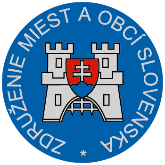 Materiál na rokovanie Hospodárskej a sociálnej rady SRdňa 20. 8. 2018k bodu č. 16)Stanovisko ZMOSk návrhu zákona, ktorým sa mení a dopĺňa zákon č. 309/2009 Z. z. o podpore obnoviteľných zdrojov energie a vysoko účinnej kombinovanej výroby a o zmene a doplnení niektorých zákonov v znení neskorších predpisov a ktorým sa menia a dopĺňajú niektoré zákonyVšeobecne k návrhu:Návrh zákona je iniciatívnym materiálom Ministerstva hospodárstva, ktorý si vznik na základe stanovenia cieľov v Programovom vyhlásení vlády Slovenskej republiky na obdobie rokov 2016 – 2020.Navrhuje sa centrálna správa systému podpory elektriny vyrobenej z obnoviteľných zdrojov energie a vysoko účinnou kombinovanou výrobou, a to administrácia podpory, dátový manažment a financovanie podpory organizátorom krátkodobého trhu  s elektrinou.Dlhodobo sa hovorilo o optimalizácii nastavenia systému podpory elektriny vyrobenej z obnoviteľných zdrojov energie alebo vysoko účinnou kombinovanou výrobou v Slovenskej republike, pričom výzvy, ktorým je potrebné v tejto súvislosti čeliť, sú v dôsledku významného nárastu inštalovanej kapacity čoraz naliehavejšie. Ďalší problém predstavuje skutočnosť, že celková produkcia elektriny vyrobenej z obnoviteľných zdrojov energie a vysoko účinnou kombinovanou výrobou, ktorá sa podľa súčasnej právnej úpravy používa na krytie strát v sústave, v súčasnosti prevyšuje reálne straty sústavy. Agenda podpory elektriny vyrobenej z obnoviteľných zdrojov energie a vysoko účinnou kombinovanou výrobou je decentralizovaná medzi troch prevádzkovateľov regionálnych distribučných sústav, čo zvyšuje administratívne náklady aj náklady na predikciu a následné manažovanie odchýlok.ZMOS v rámci medzirezortného pripomienkového konania uplatnil 22 zásadných pripomienok. Rozpor medzi Ministerstvom hospodárstva SR a ZMOS sa na rozporovom konaní podarilo odstrániť.Pripomienky k návrhu:ZMOS k predloženému návrhu zákona nemá žiadne zásadné pripomienky.Záver:ZMOS navrhuje, aby Hospodárska a sociálna rada SR odporučila návrh na ďalšie legislatívne konanie.    Michal Sýkora   predseda ZMOS